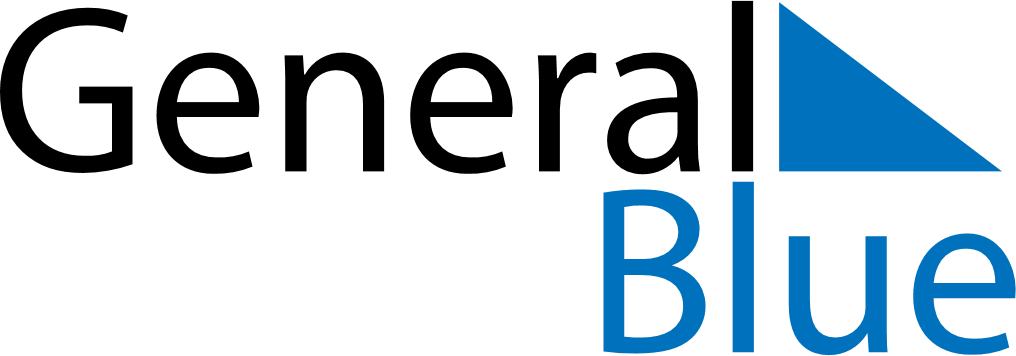 August 2021August 2021August 2021August 2021August 2021August 2021NamibiaNamibiaNamibiaNamibiaNamibiaNamibiaSundayMondayTuesdayWednesdayThursdayFridaySaturday12345678910111213141516171819202122232425262728Heroes’ Day293031NOTES